Обзор жалоб по Федеральному закону от 05.04.2013 №44-ФЗ, поступивших в Томское УФАС России во 2-м квартале 2019 года.Во втором квартале 2019 года в Томское УФАС России поступило 42 жалобы по Федеральному закону от 05.04.2013 №44-ФЗ, из которых 10 жалоб признаны обоснованными, 26 жалоб – необоснованные, 6 жалоб возвращены заявителям.По результатам рассмотрения жалоб во втором квартале 2017 - 2019 года Управление выявило 151 нарушение Закона 44-ФЗ, 10 в 2019 году, 121 в 2018 году, 20 – 2017 году.Общая сумма наложенных штрафов за нарушение законодательства о контрактной системе составил 472 600 рублей.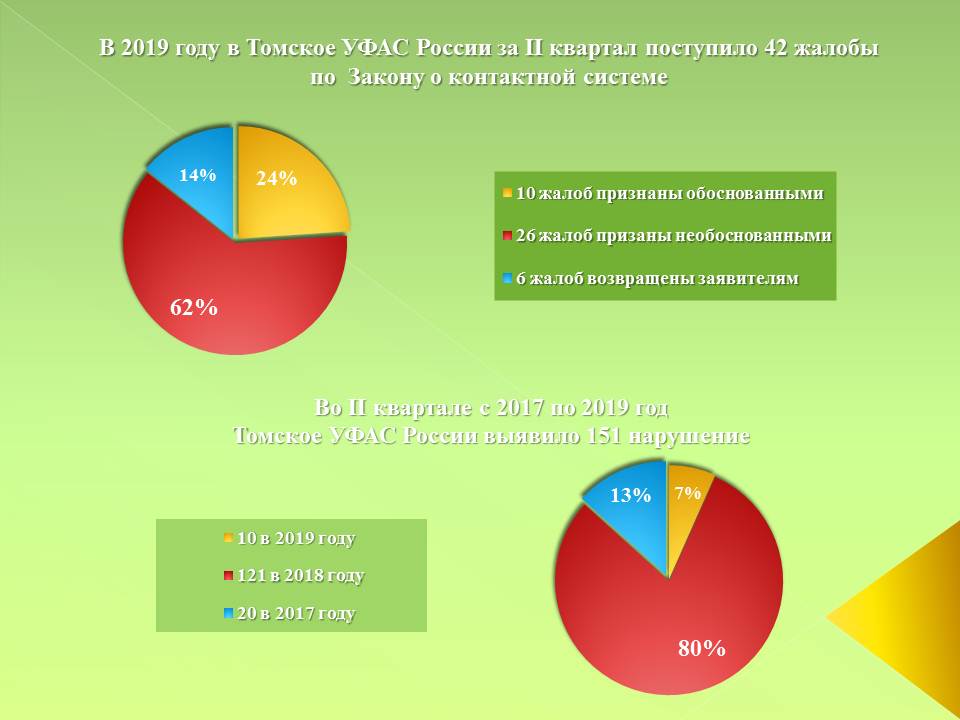 